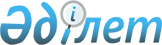 О внесении изменений в постановление Правительства Республики Казахстан от 11 июня 1999 года N 731
					
			Утративший силу
			
			
		
					Постановление Правительства Республики Казахстан от 7 июля 2005 года N 707. Утратило силу постановлением Правительства РК от 28 декабря 2007 года N 1339.



      


Сноска. Постановление Правительства Республики Казахстан от 7 июля 2005 года N 707 утратило силу постановлением Правительства РК от 28 декабря 2007 года 


 N 1339 


 (вводится в действие с 1 января 2008 года и подлежит официальному опубликованию).





      Правительство Республики Казахстан 

ПОСТАНОВЛЯЕТ:





      1. Внести в 
 постановление 
 Правительства Республики Казахстан от 11 июня 1999 года N 731 "Об утверждении Инструкции "О порядке назначения и выплаты пособий по социальному обеспечению за счет средств работодателя" (САПП Республики Казахстан, 1999 г., N 27, ст. 249) следующие изменения:



      в Инструкции о порядке назначения и выплаты пособий по социальному обеспечению за счет средств работодателя, утвержденной указанным постановлением:



      в преамбуле слова ", с 18 апреля 1999 года" исключить;



      в пункте 22 слова "полутора лет" заменить словами "трех лет".




      2. Настоящее постановление вводится в действие со дня подписания.

      

Премьер-Министр




      Республики Казахстан


					© 2012. РГП на ПХВ «Институт законодательства и правовой информации Республики Казахстан» Министерства юстиции Республики Казахстан
				